General ResponsibilitiesPerforms a variety of semi-skilled and skilled duties as needed to assist with the carrying out of county-wide vegetation control.Minimum QualificationsEducation and Experience: Graduation from high school or GED required; ANDOne (1) year general work experience performing related duties; ORAn equivalent combination of education and experience.Special Qualifications:Must possess a valid Utah Driver’s License with no DUI, ARR, or no more than two moving violations in the past twenty-four (24) months.Must be able to comply with applicable county and departmental policies and safety standards.Must be willing to maintain a flexible working schedule, and occasionally work weekends and shifts. Must be able to obtain a commercial applicators license (categories: agricultural and right-of-way), if using restricted herbicide.Essential FunctionsEssential duties and responsibilities may include, but are not limited to, the following:Priority 1: Team Skills (TS). 15% of Responsibility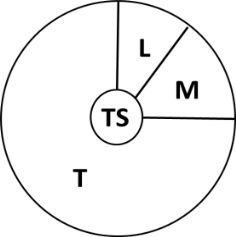 Priority 2: Leadership (L). 3% of ResponsibilityPriority 3: Management (M). 7% of ResponsibilityPriority 4: Technical (T). 75% of ResponsibilityEssential functions, as defined under the Americans with Disabilities Act, may include any of the following representative duties, knowledge, and skills. This is not a comprehensive listing of all functions and duties performed by incumbents of this class; employees may be assigned duties which are not listed below; reasonable accommodations will be made as required. The job description does not constitute an employment agreement and is subject to change at any time by the employer. Skills are listed in order of importance and the percentage assigned is the estimated time spent on described duties.Team SkillsPractice positive working relationships and collaboration with fellow employees, other departments and agencies, and the public.Be accountable to the department and fellow employees; valuing integrity, open communication, and professionalism in all interactions.Assist individuals and teams with creative problem solving and work product.Effectively follow and utilize verbal and written communication.Demonstrates commitment to team results and team effectiveness.Leadership (Long-range vision) Exercise initiative, independent judgment, and act resourcefully under varying conditions.Seek out methods to improve department processes.Responsible for independent work output with supervisory guidance and review.Positively influence and support others in achieving goals.Management (Short-term, project based)Works under the general supervision of the Weed Crew Lead.Maintain a daily schedule with ability to modify or make minor changes when needed. Performs duties with due regard for personal safety and that of other employees and the public.Technical  Performs daily record keeping of spraying operations, control methods and amounts, and completes daily reports.Assists in the surveying of Cache County in search of noxious weeds; will operate GIS and GPS equipment to mark weed and treatment locations; maps weed problem sites. Conducts weed treatment and experimental control; collects specimens of weeds for identification and study.Operates and maintains a variety of equipment chemical sprayers; cleans and calibrates spraying equipment; performs preventive maintenance of assigned vehicles and equipment. Completes mechanical removal of vegetation using a variety of hand and power tools including mowers, chainsaws, and trimmers.Performs other duties (including general labor) as required.Work Environment:Tasks require variety of physical activities, generally involving muscular strain, such as walking, standing, stooping, sitting, reaching, pushing and pulling, bending and stooping, twisting, turning, and kneeling; able to climb into and on to light to heavy equipment and vehicles; may be required to lift weights exceeding 50 pounds on occasion. Aspects of the work require talking, hearing and seeing. Common eye, hand, finger, leg and foot dexterity exist.  Mental application utilizes memory for details, verbal instructions, emotional stability, discriminating thinking and some creative problem solving.  